О внесении   изменений   в  Правила использования водных   объектов общего пользования   для  личных   и  бытовых нужд    на   территории    Порецкого муниципального округа   Чувашской Республики,  утвержденные постановлениемадминистрации Порецкого муниципального округа  Чувашской   Республики от 09.03.2023 года №183.Администрация Порецкого муниципального округа Чувашской Республики
п о с т а н о в л я е т:1. Внести в Правила использования водных объектов общего пользования для личных и бытовых нужд на территории Порецкого муниципального округа Чувашской Республики, утвержденные постановлением администрации Порецкого муниципального округа Чувашской Республики от 09.03.2023 № 183 (далее – Правила) следующие изменения:1.1. абзац второй пункта 1.2. Правил изложить в новой редакции:«водный объект – природный или искусственный водоем, водоток либо иной объект, постоянное или временное сосредоточение вод в котором имеет характерные формы и признаки водного режима».1.2. Пункт 5.2. Правил изложить в новой редакции:«5.2. В границах водоохранных зон запрещается:1) использование сточных вод в целях повышения почвенного плодородия; 2) размещение кладбищ, скотомогильников, объектов размещения отходов производства и потребления, химических, взрывчатых, токсичных, отравляющих и ядовитых веществ, пунктов захоронения радиоактивных отходов, а также загрязнение территории загрязняющими веществами, предельно допустимые концентрации которых в водах водных объектов рыбохозяйственного значения не установлены;3) осуществление авиационных мер по борьбе с вредными организмами;4) движение и стоянка транспортных средств (кроме специальных транспортных средств), за исключением их движения по дорогам и стоянки на дорогах и в специально оборудованных местах, имеющих твердое покрытие; 5) строительство и реконструкция автозаправочных станций, складов горюче-смазочных материалов (за исключением случаев, если автозаправочные станции, склады горюче-смазочных материалов размещены на территориях портов, инфраструктуры внутренних водных путей, в том числе баз (сооружений) для стоянки маломерных судов, объектов органов федеральной службы безопасности), станций технического обслуживания, используемых для технического осмотра и ремонта транспортных средств, осуществление мойки транспортных средств; 6) хранение пестицидов и агрохимикатов (за исключением хранения агрохимикатов в специализированных хранилищах на территориях морских портов за пределами границ прибрежных защитных полос), применение пестицидов и агрохимикатов;7) сброс сточных, в том числе дренажных, вод; 8) разведка и добыча общераспространенных полезных ископаемых (за исключением случаев, если разведка и добыча общераспространенных полезных ископаемых осуществляются пользователями недр, осуществляющими разведку и добычу иных видов полезных ископаемых, в границах предоставленных им в соответствии с законодательством Российской Федерации о недрах горных отводов и (или) геологических отводов на основании утвержденного технического проекта в соответствии со статьей 19.1 Закона Российской Федерации от 21 февраля 1992 года № 2395-1 «О недрах.»;1.3. Пункт 8.1. Правил изложить в новой редакции:«8.1. Водопользование может быть приостановлено или ограничено в случаях:8.1.1. угрозы причинения вреда жизни или здоровью населения;8.1.2. возникновения радиационной аварии или иных чрезвычайных ситуаций природного или техногенного характера;8.1.3. причинения вреда окружающей среде, объектам культурного наследия;8.1.4. установления охранных зон гидроэнергетических объектов;8.1.5. в иных предусмотренных федеральными законами случаях».2. Настоящее постановление вступает в силу со дня его официального опубликования в издании «Вестник Поречья» и подлежит размещению на официальном сайте Порецкого муниципального округа в информационно-телекоммуникационной сети «Интернет».Глава Порецкого муниципального округа                                                               Е.В. Лебедев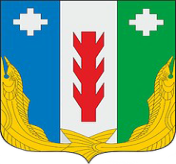 Администрация Порецкого муниципального округа Чувашской РеспубликиПОСТАНОВЛЕНИЕ«26 »10.2023 № 696с. ПорецкоеЧăваш РеспубликинПăрачкав муниципалитет округӗн администрацийĕЙЫШĂНУ«26 »10.2023  №696Пăрачкав сали